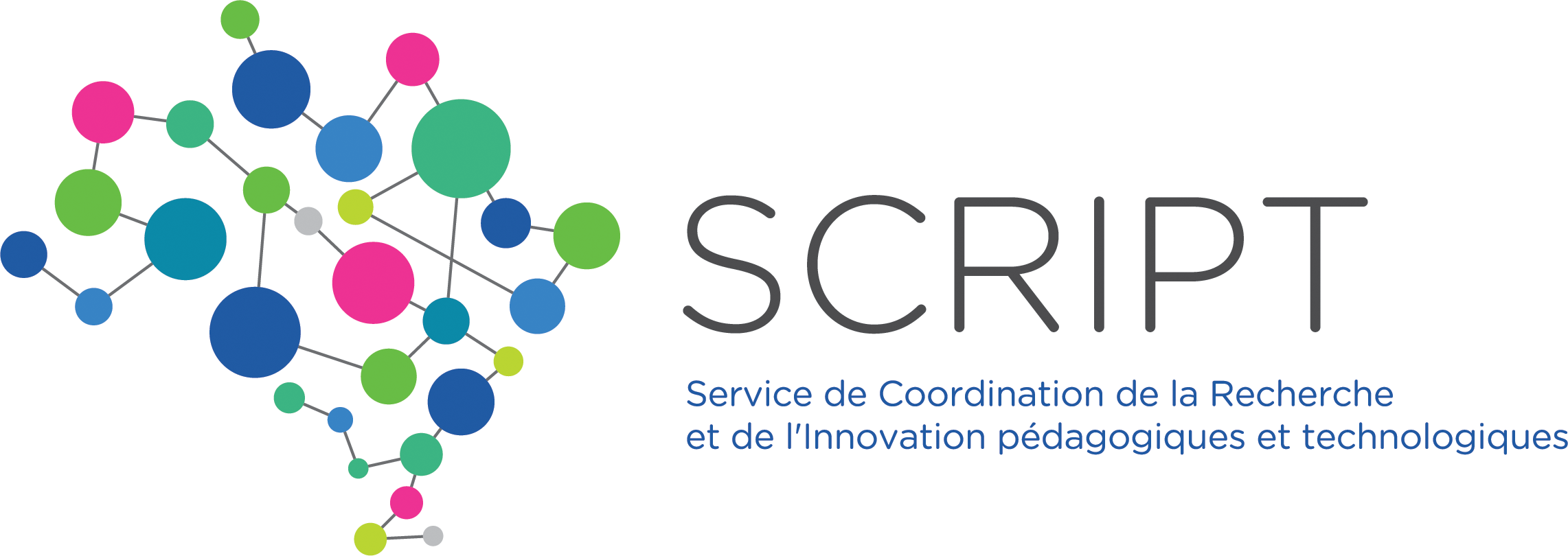 Travail personnel encadré (TRAPE) 
Note :Ce document doit être complété par le groupe d’élèves (binôme) en vue de la validation de la version définitive (opérationnelle) du sujet et de la question de recherche ! Il doit être inséré dans le DOSSIER TRAPE !Élaboration de la version définitive du sujet et de la question de rechercheComment repérer un sujet et une question de recherche ? (cf. Document « Aide à l’élaboration d’un sujet personnel provisoire »)Souvent, l’origine d’un sujet et d’une question de recherche se trouve dans une situation vécue, dans une expérience, une lecture, une émission TV, l’Internet, un projet ayant retenu mon attention. Souvenez-vous de l’exemple de la famine :« J’ai lu un article au sujet de la famine dans certains pays de l’Afrique. … » D’un tel exemple apparaissent probablement plusieurs questions. Celles-ci peuvent alors être élaborées, affinées pour donner naissance, plus tard, à la question de recherche du TRAPE. Il est donc important de noter, dans un premier temps, toutes les questions qui peuvent émerger d’une telle lecture …Exemples de questions :Que signifie « famine » ? Qui en est concerné ?Quelles en sont les causes, les mécanismes sous-jacents à la famine ? Pourquoi y a-t-il toujours de la famine dans certaines régions du globe alors que dans d’autres on note l’abondance des réserves alimentaires ? Nous savons qu’il existe plusieurs programmes et organisations luttant contre la famine dans le monde : pourquoi n’arrive-t-on pourtant pas à l’éradiquer ?Pouvons-nous contribuer à la lutte contre la famine ? Que pouvons-nous faire faire dans notre entourage pour la réduire ?Ces questions aboutissent alors à une question de recherche qui pourrait s’énoncer comme suit :« Quel lien existe-il entre nos habitudes alimentaires et la famine dans le monde ? »  La question de recherche constitue la base de la réflexion à mener dans le TRAPE. Elle ne peut donc aboutir à des réponses simplistes (« oui – non ») ou à un simple récit de faits et/ou d’éléments théoriques qui n’engageraient pas son auteur sur le plan de la réflexion. – Autrement dit, la question de recherche doit nécessairement manifester la « présence » de l’auteur dans sa recherche. Les questions suivantes peuvent constituer une aide à l’élaboration de la question de recherche :Qu’est-ce que nous cherchons réellement (à savoir, à comprendre) à travers ce travail ?Pourquoi est-ce que nous cherchons cela et non pas « autre chose » ?Exemple :Les liens entre nos habitudes alimentaires et la famine et comment les adapter afin de contribuer à la lutte contre la famine.Sont ainsi cherchés dans ce travail les liens qui pourraient exister entre les habitudes d’alimentation personnelles de l’auteur et la famine, et les changements que l’auteur se propose d’y apporter. Cette approche exprime l’engagement de l’auteur dans la et sa recherche.La fiche A sert à préciser, à affiner, … le sujet et la question de recherche. La fiche B est constituée d’un tableau où sont inscrites les questions, les menées en vue de la version « définitive » du sujet et de la question de recherche.La fiche C (Validation) comprend la version « définitive » du sujet et de la question de recherche.L’ensemble du présent document est à remettre en vue de la validation du sujet du TRAPE.FICHE A – Cerner le sujet définitif : schéma heuristique (Mind map)À partir de votre sujet provisoire et du Mind-map réalisé à cette fin, développez un schéma heuristique par lequel vous affinez et précisez votre sujet en vue de sa version définitive.Modèle d’unschéma heuristiqueSujet définitif : notre propre schéma heuristique (Mind map)Fiche B – Question de recherche : version définitiveFICHE C – Validation (Sujet et question de recherche : version définitive)Sujet et question de recherche : version définitiveValidationNoms et classes :Patron :SommaireConseilsPhotocopiez ce document !Notez sous forme de brouillon(s) toutes vos idées ou réflexions même si elles apparaissent comme étant sans lien au sujet !Gardez toutes vos notes manuscrites et insérez-les dans votre classeur TRAPE !Au fil de vos réflexions, complétez les différentes parties/fiches de ce document ! Relisez-les à des intervalles de temps réguliers et affinez-les le cas échéant !En cas de besoin, vous pouvez insérer des feuilles supplémentaires dans le document !ConsignesCe document doit être complété par le groupe d’élèves (binôme) en vue de la validation de la version définitive du sujet et de la question de recherche !Il doit être remis au patron à la date retenue dans l’échéancier !Il doit être inséré dans le DOSSIER TRAPE à remettre selon les échéances fixées !Les langues autorisées pour la rédaction sont : l’allemand, le français, l’anglaisPour mémoire : En vue de leur TRAPE, chaque groupe d’élèves (binôme) élabore une question de recherche définitive collective. La version « définitive » de la question de recherche correspond à une question « opérationnelle : elle permet aux élèves d’élaborer de manière structurée notamment la production écrite. La question de recherche doit nécessairement renvoyer à un « aspect personnel » qui manifeste l’intérêt et « la présence » de chacun des membres du groupe dans le travail. À ces fins, le présent document doit être complété. Il est à remettre au « patron » en vue de la validation de la version définitive du sujet et de la question de recherche.Validation du sujet et de la question de recherche : En concertation avec la cellule de coordination des TRAPE, le « patron » procédera à la validation du sujet et de la question de recherche !1. Rappel des éléments de base en vue de l’élaboration d’un sujet2. La question de recherche : précisions3. Les fiches d’aide à l’élaboration d’un sujet et d’une question de rechercheÀ partir de votre schéma heuristique, dégagez et présentez les questions que vous vous posez, les réflexions que vous avez menées, … et formulez finalement une question de recherche. – Notez que la question de recherche doit exprimer un « aspect personnel », ce dernier manifestant votre « présence » comme auteur dans le travail. – Pour y arriver, demandez-vous ce que vous cherchez concrètement et pourquoi vous cherchez ceci et non pas autre chose.Noms des auteursdu TRAPE :1. 2.Sujet et question de recherche : version définitiveSujet et question de recherche : version définitiveInscrivez ici votre sujet et la question de recherche (version définitive)Précisez les aspects ou composantes à traiter dans le TRAPE en tenant compte des questions : Quoi ? – Pourquoi ? – Comment ?Précisez les aspects ou composantes à traiter dans le TRAPE en tenant compte des questions : Quoi ? – Pourquoi ? – Comment ?Aspects, composantes à traiter dans le travail= Description des aspects fondamentaux à traiter en rapport avec la question de recherche et tenant compte des questionsQuoi ? « ce que nous cherchons à savoir, à comprendre »« les concepts compris dans la question de recherche et à développer dans la partie théorique … »Pourquoi ? « aspect personnel : pourquoi nous cherchons ceci et non pas autre chose ? »Comment ?Validation du sujet et de la question de recherche(à compléter par le patron)  Le sujet et la Q.R. sont validésDate :                  Signature du « Patron » :  Le sujet & Q.R. ne sont pas validés et doivent être adaptés/modifiés selon les indications suivantes :Le sujet adapté/modifié est à remettre au patron le Date :           	Nom et signature du « Patron » :